									          ПРОЕКТ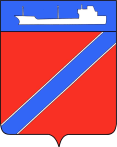 Совет Туапсинского городского поселенияТуапсинского районаР Е Ш Е Н И Еот _____________________                                                                № _______город ТуапсеО согласовании администрации Туапсинского городского поселения Туапсинского района передачи в безвозмездное временное пользование Муниципальному казенному учреждению Туапсинского городского поселения «Управление капитального строительства», недвижимого имущества, находящегося в собственности Туапсинского городского поселения, расположенного по ул. Победы, 17 в городе ТуапсеВ соответствии с  Гражданским кодексом Российской Федерации, Федеральными законами от 06 октября 2003 г. № 131-ФЗ «Об общих принципах организации местного самоуправления в Российской Федерации», от 26 июля     2006 г. № 135-ФЗ «О защите конкуренции», решением Совета Туапсинского городского поселения от 03 сентября     2014 г. № 28.4 «Об утверждении положения о порядке управления и распоряжения объектами муниципальной собственности Туапсинского городского поселения Туапсинского района», Совет Туапсинского городского поселения Туапсинского района РЕШИЛ:1. Согласовать администрации Туапсинского городского поселения Туапсинского района передачу в безвозмездное временное пользование Муниципальному казенному учреждению Туапсинского городского поселения «Управление капитального строительства» сроком на пять лет, недвижимого имущества, находящегося в собственности Туапсинского городского поселения, в виде нежилого помещения (комната № 1 на третьем этаже площадью 11,1 кв.м.) в административном здании, литер А, А1, назначение: административное, площадь: 2621 кв.м., расположенном по адресу: Краснодарский край, г. Туапсе, ул. Победы, 17, для размещения сотрудников учреждений.2. Контроль за выполнением настоящего решения возложить на комиссию по вопросам социально-экономического развития, имущественным и финансово-бюджетным отношениям, налогообложению, развитию малого и среднего предпринимательства.3. Настоящее решение вступает в силу со дня его принятия. Председатель СоветаТуапсинского городского поселения	 Туапсинского района                                         	                        В.В. Стародубцев       ГлаваТуапсинского городского поселенияТуапсинского района                		                                                С.В. Бондаренко ЛИСТ СОГЛАСОВАНИЯпроекта решения Совета Туапсинского городского поселенияТуапсинского района от __________ № ______«О согласовании администрации Туапсинского городского поселения Туапсинского района передачи в безвозмездное временное пользование Муниципальному казенному учреждению Туапсинского городского поселения «Управление капитального строительства», недвижимого имущества, находящегося в собственности Туапсинского городского поселения, расположенного по ул. Победы, 17 в городе Туапсе»Проект внесен главойТуапсинского городского поселения Туапсинского районаСоставитель проекта:Начальник отдела имущественных и земельных отношений  администрации Туапсинского городского поселения Туапсинского районаПроект согласован:Начальник правового отдела администрации Туапсинского городского поселенияТуапсинского районаНачальник отдела по взаимодействиюс представительным органом, организации работы с обращениями гражданЗаместитель главы администрацииТуапсинского городского поселения Туапсинского района  Я.Ф. Гаркуша«___»__________2023г.                                 Е.Н. Кубынина«___»__________2023г. Т.Ф. Дроботова«___»__________2023г. А.И. Чусов«___»__________2023г. 